Autor výukového materiálu: Petra MajerčákováDatum vytvoření výukového materiálu: říjen 2013Ročník, pro který je výukový materiál určen:  IXVzdělávací oblast: Člověk a přírodaVzdělávací obor: ChemieTématický okruh: Anorganická chemieTéma: Neutralizace, kyseliny, hydroxidy - písemka Anotace:Písemka slouží k procvičení probraného učiva, je rozdělena na dvě skupiny. Žáci pracují samostatně. Po skončení práce je písemka vybrána a opravena učitelem. Následuje společné zodpovězení otázek a případná diskuze.Zdroje:______________________Autorem materiálu a všech jeho částí, není-li uvedeno jinak, je Petra Majerčáková.Tvorba materiálu je financována z ESF a státního rozpočtu ČR.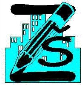 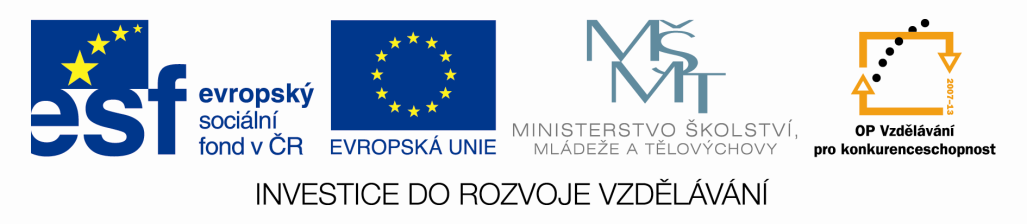 Písemka – kyseliny, hydroxidy, neutralizaceJméno:                                                                                                    Skupina ADoplň vzorec hydroxidů: hydroxid draselný_______________hydroxid hlinitý_________________amoniak_______________________hydroxid vápenatý_______________Dopiš vzorec kyselin:kyselina fluorovodíková______________kyselina dusičná____________________kyselina fosforečná__________________kyselina jodovodíková_______________Vysvětli pojem indikátor:________________________________________________________________________Které látky, při neutralizaci označujeme jako reaktanty: ________________________Urči o jaký roztok látky (kyselý, zásaditý, neutrální) se jedná:pH neznámé látky je 5,5 - ____________________________neznámá látka barví lakmus modře - ____________________Neutralizace je reakce mezi _______________a______________, při níž vzniká voda a sůl.Které látky označujeme jako zásady________________________________________________________________________Písemka – kyseliny, hydroxidy, neutralizaceJméno:                                                                                                    Skupina BDoplň vzorec hydroxidů:hydroxid sodný_______________čpavek______________________hydroxid vápenatý_____________hydroxid sírový_______________Dopiš vzorec kyselin:kyselina chlorovodíková___________kyselina sírová___________________kyselina bromovodíková___________kyselina uhličitá__________________Vysvětli pojem indikátor:________________________________________________________________________Které látky, při neutralizaci označujeme jako produkty:________________________Urči o jaký roztok látky (kyselý, zásaditý, neutrální) se jedná:pH neznámé látky je 8________________________________neznámá látka barví lakmus červeně_____________________Neutralizace je reakce mezi  kyselinou a hydroxidem, při níž vzniká___________a _____________.Které látky označujeme jako kyseliny?______________________________________________________________________